Wolfson Department of Chemical Engineering SeminarWednesday, September 23rd, 2020 at 13:30 Online seminar via Zoom
 https://technion.zoom.us/j/96618274472TitlePresenter NameMSc SeminarAdvisor: Prof.  Department of Chemical Engineering, Technion-Israel Institute for TechnologyAbstract, Font 12, Times New Roman. No longer then 1 page in total.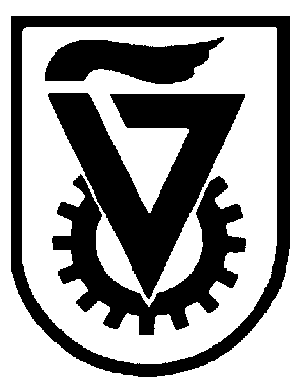  הטכניון  -  מכון טכנולוגי לישראל                                                                                                                TECHNION - ISRAEL INSTITUTE OF TECHNOLOGY הפקולטה להנדסה כימיתע"ש וולפסוןThe Wolfson Department of Chemical Engineering